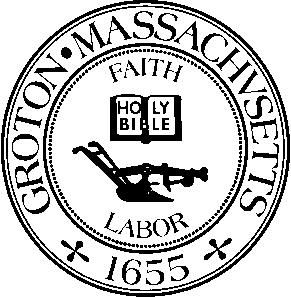 Date:  			Monday, November 16th, 2020Time:  			7:00 PMLocation:  			Virtual Meeting via ZoomMembers Present:  	Jason Weber, Chairman; Robert J. Fleischer, Member; Ira Grossman, Nashoba Associated Board of Health AgentOthers Present:	Jason Weber called the meeting to order at 7:01 p.m.13 West Main St – West Main Street / Pepperell Rd.Jack presented; frank home ownerOriginally the library for west Groton; got converted to 2 apts.; 2 bedrooms downstairs & 2 bedrooms upstairs2 bedrooms upstairs – system in the rearTim b. did testing in the back a couple of years agoJack took over this year – upstairs back, downstairs front – keep the same; due to size and area, very smallCHECK AUDIO2 INCH rate…2 separate lines in 2 different areasTo get one bigger system in one spot is not feasiblePut in Singular tank with a pump chamber to a geomat – will handle the downstairsAnother one in the back for the upstairs2 singular tanksIG – very difficult site to put in a conventional system; even w/innovative and alternative still a difficult thing“singular” and “geo map”Singulair – mini waste water treatment plant that gets advanced treatmentGeomat – different method for sewage disposalIG went into details of how a Presby system is built; geomat is essentially the same thing but only compressed, smaller profileSmall profile; newer technology; innovative technologyJack provided overview of system detailsMicrofast units – introduce air / oxygen into the tank.3 compartment tanks; chamber layoutPressure dose system which meets TOG regs; mat for proposed is 39 inches wideDescribed how system worksMichelle – no questions; brief disclosure statement – a year and a half ago, d&d did install for her property – how close to groundwater are you? Jack – 3ft. offset; why we’re using this low profile system; both areas we’re working w/is very tightGeomet system & treatmentBob – no questions; details are quite good and appreciate the explanation2 systems here but independent? Correct4-bedroom house altogether; 2 bedrooms for each systemJason – does this represent 150% we typically apply?  CHECK AUDIO  Ig – one of the variancesIg – this is totally outside of thatBob – is this modified from the alternative standard?IG – doesn’t even meet 150% of the reduced size – CHECK AUDIOThis is basically the minimum you can get; will meet the state requirements; check audioJack went through vars being requestedJason – is there a better way to do this?  If current approach was infeasible…what are the choices here?Ig – this is the highest choice for it to fit on here; while it is expensive and complicated good system overallCHECK AUDIOBob asked what the maintenance requirements are?Ig – maintenance required; find operator that services these things in a timely mannerMichelle – any abutter questions? NoPlan B here is a tight tank which is a non-starter since if there’s anything else they can do would need to do that – jasonBob moved that we grant letter 7/31 for 13 west main st. as submitted by Ducharme & dillis; subject to standard terms & conditionsMichelle seconded.All in favorBob read standard conditionsDate of failure:  failed title 5 inspection – probably approaching 2 years at this point2 years from that date – date of failureJason – is there a particular date when you can have this in by? Frank – no idea; surprised other boards are required to give approval; jack – would have had to file w/conservation but we’re far enough away; stormwater is not involved in this for an upgrade; you’re all set.  Can go out and hire a contractor after notice of decision has been filed at registry of deedsFrank asked whether he needs approval from other boards or commissions?  Jack said noDate of failure this past spring – CHECK WITH IGJack will call frank tomorrow to talk about it1 & 3 FORGE VILLAGE ROADIG – have contracted w/indiv to begin the work and scheduled to startJason – push to next meeting?IG – YES, PUT ON THE AGENDA AS A PLACEHOLDERBob move that we continue this matter to next meeting; michelle seconded; all in favorMEETING MINUTESThe Board reviewed the meeting minutes dated November 2nd, 2020.Michelle abstainingRobert Fleischer moved to accept the meeting minutes dated November 2nd, 2020.  Jason Weber seconded and the motion carried.BOARD MEMBERS REVIEWED SEPTIC PERMIT FOR 177 GAY RD.Michelle moved to approve; Bob seconded; all in favorTEMPLE Paul Glavey – public health nuisanceHaving a real effect on peoplePg unhappyJason – look into steps on our own and get back to youJason – disagree with paul g that zip code is a factorVideoThis isn’t going to be the wild west where we’re lacking in meaningful contentBob – 2 noise issues; 1) that we’ve been discussing in the past; 2nd noise issue in the recordingRUSS – noise from vent system; this was just another event that took all day; just another thing to add – Invited board on numerous occasions to come over on a sat or Sunday to listen to thisPretty difficult to make a decision / Starts 6:30 -7am Friday, sat Sunday morning, sometimes Thursday – CHECK AUDIOStephen gentile – sound and odorJason – any progress?Stephen – try to find some other solution; our halfDan o’boyle – cs installationsCHECK AUDIODan believes those 2 things would alleviate 95% of the noise and odorHave tried; have not find any resources; funding is just not one of those thingsTemple has agreed to pay half; would like them to spend all of itWind turbine noise all weekend longJason – recapTemple last heard it as 50/50 – current situationPaul – inappropriate to ask Littleton to fund itLouise Nichols – investigation done for noise? IG - Jim – no violation to the noiseHas not been cited as a violation; not greater than 10 decibelsJim – numerous site visits on various different daysJason has gone on a weekendCHECK AUDIOPersonal investigation; half a dozen monthsHappy to pick it up again11am – 3pm on Saturdays; personal experience – in one case can smell food being prepared5 out of 6; can’t detect odor or fan; could be the timing?Happy to resume weekend visits at unspecified timesLouise – what has Groton done?  Our agent has done the testingStephen gentile – come down to ernie’s drive; 15 or 17; feel free to come up the drivewayMassive exhaust system at the top of the building; try it from thereNoise ordinanceWe’re downhill from the top of the buildingCome around Gilson and come up the drivewayMichelle – first of hearing what the concerns areHas empathy for what the concerns are; wonder if BOH members would be willing to do a site walk during peak time; go to ernie’s driveSee if there is some way to come up with a solutionMitigate solution; agree w/paul that the honus is not on LittletonJason – we have been trying to get to a solution; can ask jim to remeasure?BOB – have no doubt that the neighborhood is experiencing what they’re experiencing; don’t need proofDoes not violate the terms of service? Or permit? Can play role of mediator or negotiator; not equipped to do thatBetter way to handle this?Jason – if jim found 15 db it would have been open and shut; RUSS – majority 9:30 and 10:30am on a Sunday morning; the exhaust fan is in direct line w/master bedroom and backyard – even more pronounced thereNo one has ever taken us up on thisMichelle came up on numerous occasions At least the PB was very helpfulDuring planning stages, didn’t know this would happenIG – order would have been issued if over 10If does not operate outside…CHECK AUDIORN no documentation that the temple is operating outsideThe temple is in full compliance; equipment working properly w/in standards and requirementsJason – happy to do a couple of site visits; 9:30 10:30am is fine – randomize the Saturday a little bit; no way to game itStephen – what if jim got a series of readings; how is it different – CHECK AUDIOHas jim’s notes; at least one reading that’s over 10IG – over 10? Would be addressed – CHECK AUDIOJim has gone out numerous times; ig has gone out numerous timesStephen – jim came out once with the more advanced equipment; specialized sensitive equipment one time; prior to that came out one time with a smaller piece of equipment; not as sensitive; had to borrow some other equipmentIg will check w/jim – ig disagreesJASON – 15 AND 17 ERNIE’S DRIVEASKING IG TO RESAMPLE AT BOTH WITH SPECIAL EQUIPMENTRuss – balcony and backyardJim or designee to follow up on that pointMICHELLE – do it as a group? Need to know base findings firstWeekend morning may be different during the week?Review process – honus would’ve been put entirely on the applicantCHECK AUDIOMichelle thoroughly involved in the approval processDo believe the temple wants to be a good neighbor; optimistic we can find a solutionFollow up with time to meetBOB – sounds like we have a solution; problem is who pays?  Don’t think we are capable of doing that UNLESS there’s a violationJason – how things are supposed to goTrying to find a way to move this fwd to avoid the court; everyone losesWho needs to pay?WILL REACH OUT REGARD SCHEDULINGMichelle - Robert Fleischer moved to adjourn the meeting at 8:15 p.m.  michelle seconded and the motion carried.Minutes by Sammie Kul.